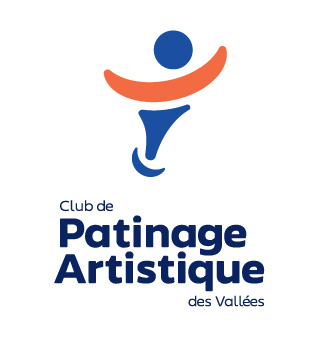 Découvrez le patinage récréatif pour adulte avec le CPA des Vallées de Val-des-Monts !!!www.cpadesvallees.comReconnu par: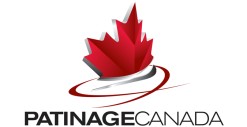 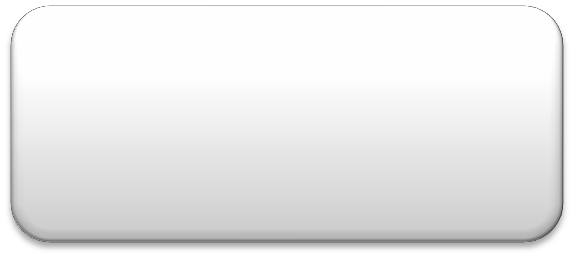 Patinage AdulteJeudi – 50 minutes17h30-18h00 – cours18h00-18h20 – pratique libre6 coursLe C.P.A. des Vallées célébrera sa 22e saison de patinage en septembre 2023. Cette annéele C.P.A. des Vallées a le plaisir d’offrir des cours de Patinage pour adulte (16+).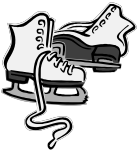 Pourquoi prendre des cours de patinage ? Pour apprendre à patiner Pour perfectionner son coup de patin et pour d’autres sports (ringuette, hockey) Tout simplement parce qu’on aime patiner Pour faire du patinage son sport ou sa passion!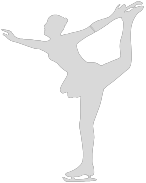 Les cours débutent : 20 janvier au 24 févrierInformation : cpadesvallees@gmail.comC.P.A. des Vallées5, Chemin du ManoirVal-des-Monts, QQJ8N 7E8 Je n’autorise pas la prise de photo Aucun remboursement après le 31 janvier 2024. Les frais d’adhésion à Patinage Canada (50$) ne sont pas remboursables.CPA des ValléesRÈGLEMENTS GÉNÉRAUX• Le port du casque certifié CSA est obligatoire 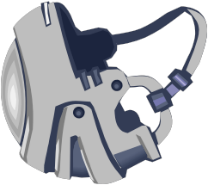 • Des mitaines ou des gants doivent être portés en tout temps sur la glace.RESPONSABILITÉPatinage Canada et le Club de Patinage Artistique des Vallées de Val-des-Monts se dégagent de toutes responsabilités en cas de blessures, accidents, de pertes ou vol qui peuvent survenir durant la saison.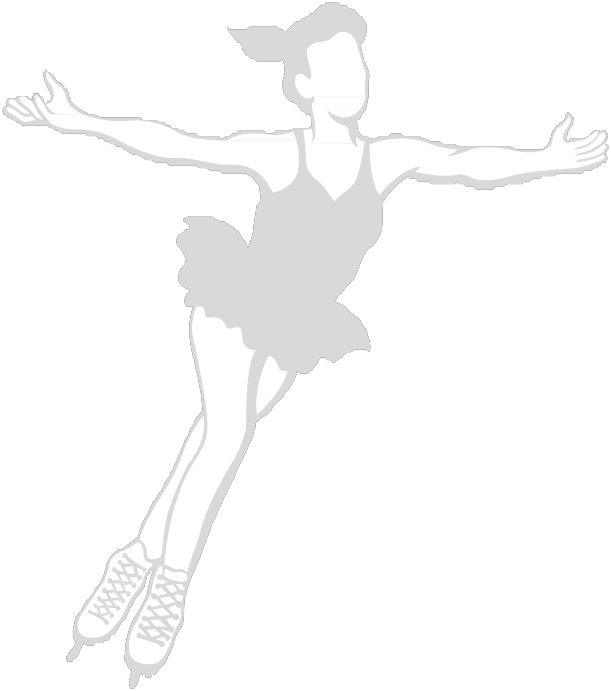 www.cpadesvallees.com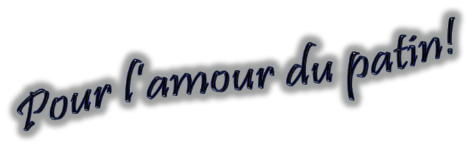 Formulaire d'inscriptionFormulaire d'inscriptionHiver 2024Hiver 2024Prénom : Nom: Adresse : Code postale : Ville :Date de naissance : Age : Courriel :Contact en cas d’urgencePrénom :Nom :Téléphone :SignatureSignatureSession Adulte25 janvier au 29 février 2024100$